Na temelju članka 24.  Pravilnika o financiranju udruga iz proračuna Općine Vladislavci («Službeni glasnik Općine Vladislavci» broj 2/16, 5/21 i 5/22) Općinski načelnik Općine Vladislavci, donosi  ODLUKUo odobravanju financijskih sredstava za  projekte i institucionalnu podršku udrugama za 2023. godinu iz proračuna Općine VladislavciČlanak 1. Sukladno programskom području, ostvarenom broju bodova i poretku na listi, odobravaju se financijska sredstva za projekte i institucionalnu podršku udrugama za 2023. godinu iz Proračuna Općine Vladislavci:Javne potpore u športuČlanak 2.Sa udrugama iz članka 1. ove Odluke zaključit će se ugovor, kojim će se definirati prava i obveze korisnika sredstava, iznos sredstava i namjena, sredstva te rokovi provedbe i izvještavanja. Članak 3.Ova Odluka stupa na snagu danom donošenja, a ima biti objavljena u „Službenom glasniku“ Općine Vladislavci. KLASA: 230-03/23-01/09UR.BROJ: 2158-41-02-23-03Vladislavci, 18. kolovoza 2023.Općinski načelnikMarjan Tomas, v.r.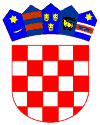           REPUBLIKA HRVATSKA                                                        OSJEČKO-BARANJSKA ŽUPANIJA                                                               R.BR.NAZIV UDRUGE, ADRESA, OIB DODIJELJENI IZNOS U EURIMANogometni klub LIV  1949 Vladislavci, sa sjedištem u Vladislavcima, Športska 3, O.I.B. 4655793812017.254,04Nogometni klub „Goleo“ sa sjedištem u Dopsinu, J.J. Strossmayera 118a, O.I.B. 93680473429,7.963,00